下载文件确保您自己的电脑上有Ultra ISO软件下载冰特启动盘镜像 bingteUSBv2.iso下载地址；链接：https://pan.baidu.com/s/1WhJHzbMtQhExkeFgMZDNnQ 提取码：q8hx 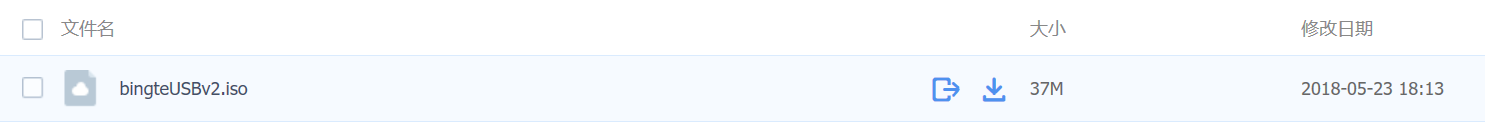 下载安装文件链接：https://pan.baidu.com/s/1KVPeLCmFMgyG8sfpy0OCpw 提取码：be4i 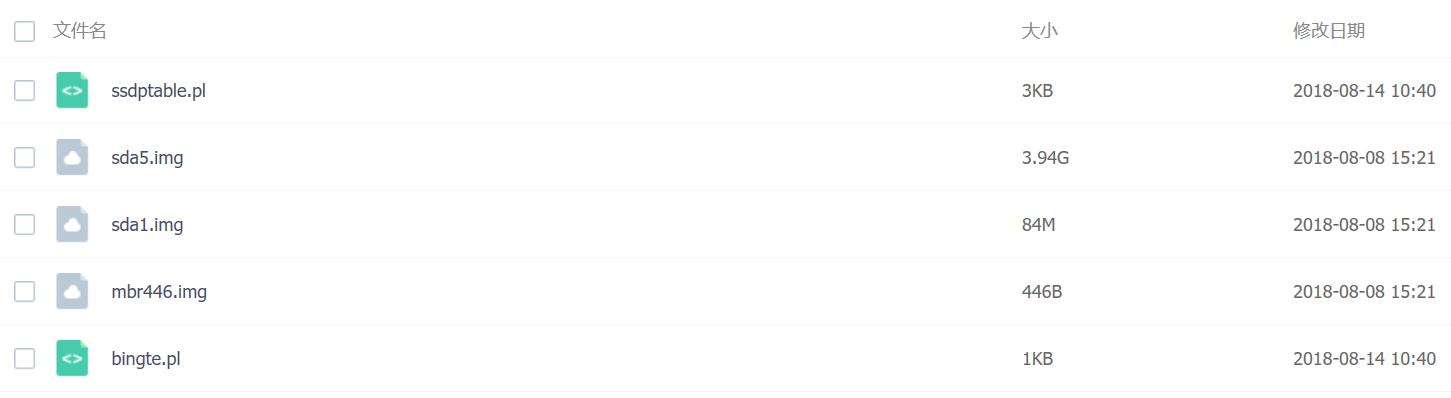 准备安装制作冰特启动盘用管理员身份运行打开Ultra ISO v9.6.5.3237.exe；
选择 文件 => 打开 ,选择 ISO文件，如bingteUSBv2.iso；
选择 启动 => 写入硬盘映像...   会出现写入对话框；
在对话框中硬盘驱动器的地方选择要写入的U盘。“影藏启动分区”选择隐藏模式。写入方式为USB-HDD+；
按写入按钮；
写入完毕，U盘就制作好了；更新启动盘往U盘中放入最近V306版本文件夹内的5个文件。将下载好的文件夹里的文件，全部解压到U盘的根目录。开始安装将U盘插入冰特多路云计算机，用此U盘启动。启动成功后，选择“制作多路固态盘 SSD” 等待1-3分钟 制作成功即可。